GUDSTJENESTERDover • Alling • Tulstrup Pastorat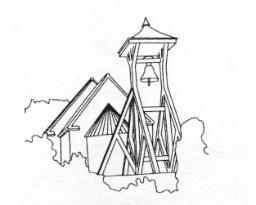 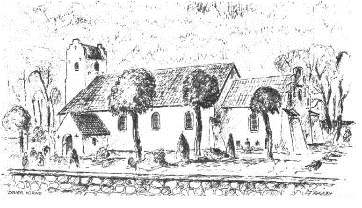 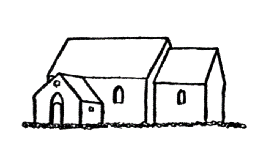 Januar - april 2021Hvor intet andet er nævnt varetages gudstjenesterne af Sognepræst Benjamin Würtz Rasmussen                  T 8689 1417 | E bwk@km.dkDATOHELLIGDAGENS NAVNDOVERALLINGTULSTRUP7/33. søndag i fasten11.009.3014/3Midfaste søndag9.3011.0021/3Mariæ bebudelsesdag9.30(Jesper Hanneslund)28/3Palmesøndag11.001/4Skærtorsdag17.002/4Langfredag11.004/4Påskedag9.3011.005/4Anden påskedag11.0011/41. søndag efter påske9.30(Jesper Hanneslund)18/42. søndag efter påske11.009.3025/43. søndag efter påske9.30(Ry præst)30/4Bededag11.002/54. søndag efter påske9.3011.009/55. søndag efter påske9.30(Ry præst)13/5Kristi himmelfartsdag11.0016/56. søndag efter påske9.3011.0023/5Pinsedag11.009.3024/5Anden pinsedag11.0030/5Trinitatis søndag9.30(Ry præst)6/61. søndag efter trinitatis11.009.30